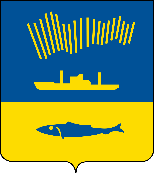 АДМИНИСТРАЦИЯ ГОРОДА МУРМАНСКАП О С Т А Н О В Л Е Н И Е                                                                                                                 №     В соответствии с постановлением Правительства Мурманской области от 02.06.2021 № 332-ПП «О дополнительной мере поддержки для собственников жилых помещений в многоквартирных домах, признанных в установленном порядке аварийными и подлежащими сносу или реконструкции, и о внесении изменений в региональную адресную программу «Переселение граждан из аварийного жилищного фонда в Мурманской области» на 2019 - 2025 годы»,
 п о с т а н о в л я ю: внести в Порядок предоставления субсидии гражданам – собственникам жилых помещений, переселяемым из многоквартирных жилых домов, признанных в установленном порядке непригодными для проживания и подлежащими сносу, на приобретение (строительство) жилых помещений и на возмещение части расходов на уплату процентов по кредиту (в рамках реализации региональной адресной программы «Переселение граждан из аварийного жилищного фонда в Мурманской области» на 2019 – 2025 годы) утвержденный постановлением администрации города Мурманска 
от 31.01.2022 № 196 следующие изменения:
	1. В пункте 1.1 слова «2019 - 2025 годы» заменить словами «2019 - 2024 годы».2. Подпункт 1.4.4. пункта 1.4 изложить в редакции: «Разница между стоимостью одного квадратного метра общей площади, определенной в соответствии с постановлением Правительства Мурманской области об определении средней рыночной стоимости жилых помещений по муниципальным образованиям на территории Мурманской области, и стоимостью одного квадратного метра общей площади расселяемого жилого помещения, определенной по результатам оценки с учетом понесенных убытков, составляет не менее 40% от стоимости одного квадратного метра общей площади расселяемого жилого помещения, определенной по результатам оценки с учетом понесенных убытков».3. В пункте 2.1 абзац седьмой изложить в редакции:«Снорм - стоимость одного квадратного метра общей площади жилого помещения в субъекте Российской Федерации, на территории которого расположен многоквартирный дом, определяемая по субъектам Российской Федерации федеральным органом исполнительной власти, осуществляющим функции по выработке государственной политики и нормативно-правовому регулированию в сфере строительства, архитектуры, градостроительства и жилищно-коммунального хозяйства, на квартал, предшествующий кварталу, в котором принимается решение о предоставлении субсидии на приобретение жилого помещения, но не позднее IV квартала года, следующего за годом, в котором собственнику было предоставлено возмещение за изымаемое жилое помещение;».4. В абзаце втором пункта 2.2 слова «2025 года» заменить словами «2024 года».5. Отделу информационно-технического обеспечения и защиты информации администрации города Мурманска (Кузьмин А.Н.) разместить настоящее постановление с приложениями на официальном сайте администрации города Мурманска в сети Интернет.5. Редакции газеты «Вечерний Мурманск» (Хабаров В.А.) опубликовать настоящее постановление с приложениями.6. Настоящее постановление вступает в силу со дня официального опубликования и распространяется на правоотношения, возникшие с 01.01.2023.7. Контроль за выполнением настоящего постановления возложить на заместителя главы администрации города Мурманска Синякаева Р.Р. Глава администрациигорода Мурманска 			             			      Ю.В. Сердечкин